Les vendredis de 12h30 à 13h30gymnase SUAPS (plateau Vercors) - CSU - route de Malissard - ValenceCours animé par Rachèle DaniloTarif : 55 € pour l’annéeBulletin d’inscriptionà retourner avant le 15 septembre (inscriptions par ordre d’arrivée) à :CAESUG Valence – IUT Valence - 51 rue Barthélémy de Laffemas - BP 29 - 26 091 Valence cedex 9NOM et Prénom de l’ouvrant-droit : 	NOM et Prénom du participant (si différent) : 	Adresse professionnelle : 	Tél pro : 	Tél portable :	Adresse mail :	Employeur : 	CNRS	UGA	G-INP	Autre : 	Pièces à joindre à ce bulletin :- Copie de votre carte CAESUG - Chèque de 55 € à l'ordre du CAESUG- Une enveloppe affranchie à votre adresse personnelle si pas d’adresse mailCette activité se déroulant dans l’une des installations sportives de l’UGA, je m’engage à acheter la carte sportive du SUAPS (22€) en ligne sur la page https://suaps-mon-compte.univ-grenoble-alpes.fr avec mon code AGALANTout dossier incomplet ne pourra être pris en considérationLe nombre de places est limité, les inscriptions seront prises par ordre d’arrivée.Le CAESUG se réserve le droit d’annuler les cours en cas d’effectif insuffisant.L’inscription aux activités du CAESUG implique le respect de la règlementation en vigueur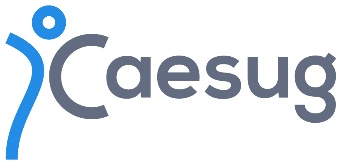 PILATES VALENCESaison 2023-2024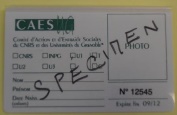   Carte obligatoire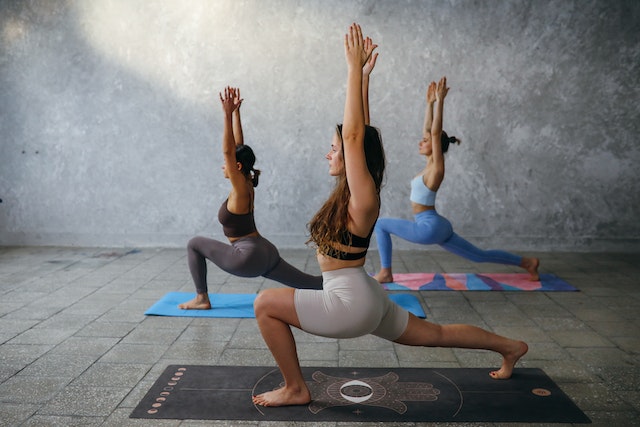 Activité accessible à tous et adaptée aux niveaux des participantstravail des muscles profondsalignement de la colonne vertébraleamélioration de la posturetravail de la souplessetravail de la respiration